DEPÓSITO DE TRABAJO FIN DE GRADODECLARA que reúne los requisitos establecidos por la normativa de la Universidad de Sevilla y de la Facultad de Derecho para la admisión a trámite, defensa y evaluación del TRABAJO FIN DE GRADOTáchese lo que no proceda.FIRMA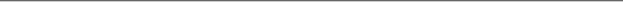 Táchese lo que no proceda. Si no hay autorización pura se precisa informe adjunto.APELLIDOSDNINOMBREMail:MATRICULADO/A EN LA ASIGNATURA TRABAJO FIN DE GRADO ENMATRICULADO/A EN LA ASIGNATURA TRABAJO FIN DE GRADO ENMATRICULADO/A EN LA ASIGNATURA TRABAJO FIN DE GRADO ENMATRICULADO/A EN LA ASIGNATURA TRABAJO FIN DE GRADO ENTÍTULOTUTORSOLICITA que se proceda a tramitar la defensa y calificación del Trabajo que acompaña a esta solicitud.SOLICITA que se proceda a tramitar la defensa y calificación del Trabajo que acompaña a esta solicitud.SOLICITA que se proceda a tramitar la defensa y calificación del Trabajo que acompaña a esta solicitud.SÍNOAutoriza su puesta a disposición de la Biblioteca UniversitariaSÍNOFormula DECLARACIÓN RESPONSABLE sobre la propia autoría del trabajo.Sevilla, adede202Fdo.:En mi condición de tutor/a del Trabajo Fin de Grado presentado por el/la estudiante,En mi condición de tutor/a del Trabajo Fin de Grado presentado por el/la estudiante,En mi condición de tutor/a del Trabajo Fin de Grado presentado por el/la estudiante,D/Dª AutorizoAutorizola tramitación para su defensa y calificación por la Comisión evaluadora nombrada a tal efecto por el Consejo de Departamento.Autorizo con reservasAutorizo con reservasla tramitación para su defensa y calificación por la Comisión evaluadora nombrada a tal efecto por el Consejo de Departamento.No autorizoNo autorizola tramitación para su defensa y calificación por la Comisión evaluadora nombrada a tal efecto por el Consejo de Departamento.Sevilla, adede202Fdo.: